ПОЛОЖЕНИЕ о проведении  соревнований по 6-ти часовому сверхмарафону (далее – Соревнование)Цели и задачи Соревнования1.1. Соревнование проводится с целью популяризации лёгкой атлетики (в том числе свермарафона), пропаганды и развития здорового образа жизни и любительского бега, популяризация бега на сверхдлинные дистанции, выявление сильнейших спортсменов, привлечения различных групп населения к систематическим занятиям физической культурой и спортом, развития физической культуры и массового спорта в Республике Мордовия.Время и место проведения Соревнования2.1. г. Саранск, ул. Победы, 3Б. Футбольно-легкоатлетический манеж, смена направления движения участников через 3 часа2.2. Время работы регистрации в день Соревнования 25 декабря 2022 года с 6:30 до 7:30. 2.3. Начало Соревнования: старт в 8:00.  2.4. Завершение Соревнований: закрытие дорожек (финиш) в 14:00.2.5. Награждение победителей и призеров Соревнований в 15:00. 2.3. К участию допускаются все желающие, имеющие допуск врачаРуководство Соревнования3.1. Общее руководство по организации и проведению Соревнования осуществляет ИП Соломкин Андрей Викторович, Беговой клуб «SaranskRUN», а также главная судейская коллегия.3.2. Главный судья Соревнования — Бебенов Алексей Владимирович.3.3. Главная судейская коллегия имеет право вносить изменения в регламент и порядок проведения соревнования.Требования к участникам Соревнования и условия их допуска4.1. К участию в Соревновании допускаются любители бега в возрасте от 18 лет.  4.2. Допуск участника к Соревнованию и получение участником стартового пакета осуществляется при личном предоставлении Организаторам Соревнования следующих документов: - оригинала удостоверения личности; - оригинала медицинской справки, которая содержит печать медицинского учреждения, подпись и печать врача, дату выдачи (не ранее 25 июня 2022 г.), ФИО участника и заключение о том, что участник допущен к забегу/тренировке/занятиям/соревнованиям по бегу/трейлраннингу (или не имеет противопоказаний для участия в тренировках/занятиях/соревнованиях по бегу) на запланированную для преодоления дистанцию  или большую; - подписанное заявление участника. 4.5. Медицинская справка, предоставленная при регистрации, возвращается после проведения Соревнования организаторами Соревнования. Справка действительна в течение шести месяцев со дня выдачи.  Медицинская справка, датированная ранее, чем 25 июня 2022 года, приравнивается к её отсутствию. 4.6. При отсутствии удостоверения личности, медицинской справки участник к Соревнованию не допускается, стартовый номер и стартовый пакет участника Соревнования не выдается.Регламент проведения Соревнования5.1. Соревнования в 6-ти часовом беге – личные. Проводятся в соответствии  с «Правилами соревнований по легкой атлетике» и «Правилами Международной ассоциации ультрамарафона».5.2. Победителем считается участник, преодолевший за 6 часов наибольшее расстояние. 5.3. Контрольное время для участников – 6 часов.5.4. Круг футбольно-легкоатлетического манежа – 400 метров.5.5. Регистрация участников и выдача номеров  25 декабря 2022 г. в зоне старта с 6:30 до 7:30Программа проведения Соревнования6:30 – 7:30 регистрация участников, выдача стартовых номеров.7:45 – 7:50 открытие Соревнований7:50 – 7:59 сбор участников в стартовом створе8:00 – старт 14:00–финиш (закрытие створа, участники добегают начатые круги)15:00 – награждение победителей, закрытие СоревнованияСудейство Соревнования8.1. Организаторы и судейская бригада имеют право дисквалифицировать Участника, если он не соблюдает правила Соревнования, мешает другим Участникам или иным образом препятствует проведению Соревнования, в т.ч.: - Участник бежал под зарегистрированным номером другого бегуна; - Участник сократил дистанцию; -Участник начал забег не из зоны старта; - Участник не предоставил медицинскую справку, допускающую его к Соревнованию; - Участник бежал без официального номера Соревнования, или номер Участника был скрыт под одеждой; - Участник публично использовал ненормативную лексику; - Участник проявлял грубость и агрессию по отношению к волонтерам, другим Участникам. Награждение9.1. Победителем Соревнований считается участник, преодолевший за 6 часов наибольшее расстояние у мужчин и женщин в следующих возрастных категориях:  18-29 лет мужчины, 18-29 лет женщины, 30-39 лет мужчины, 30-39 лет женщины,40-49 лет мужчины, 40-49 лет женщины,50-59 и старше мужчины, 50-59 и старше женщины,60 лет и старше мужчины, 60 лет и старше женщины9.2. Призовой фонд Соревнований формируется из стартовых взносов. Размер денежного приза по каждой возрастной категории будет опубликован дополнительно, исходя от количества заявок на участие всоревновании - не позднее 15 декабря 2022 года. составит 30 000 рублей, которые будут распределены среди победителей и призеров следующим образом:18-29 лет мужчины, 1 место – 1500 руб., 2 место – 1000 руб., 3 место – 500 руб..18-29 лет женщины, 1 место – 1500 руб., 2 место – 1000 руб., 3 место – 500 руб..30-39 лет мужчины, 1 место – 1500 руб., 2 место – 1000 руб., 3 место – 500 руб..30-39 лет женщины,1 место – 1500 руб., 2 место – 1000 руб., 3 место – 500 руб..40-49 лет мужчины, 1 место – 1500 руб., 2 место – 1000 руб., 3 место – 500 руб..40-49 лет женщины, 1 место – 1500 руб., 2 место – 1000 руб., 3 место – 500 руб..50-59 лет мужчины, 1 место – 1500 руб., 2 место – 1000 руб., 3 место – 500 руб..50-59 лет женщины, 1 место – 1500 руб., 2 место – 1000 руб., 3 место – 500 руб..60 лет и старше мужчины, 1 место – 1500 руб., 2 место – 1000 руб., 3 место – 500 руб..60 лет и старше женщины, 1 место – 1500 руб., 2 место – 1000 руб., 3 место – 500 руб..9.3. Каждый участник, преодолевший дистанцию более 10 км., получает медаль финишера.Протесты относительно результатов Соревнования подаются Главному судье в течение 30 минут после окончания Соревнования.Заявки и регистрация участниковРегистрация заявок открывается 15 ноября 2022 года, заявку на участие в Соревновании подать на сайте ПроБЕГ в Росии и Мире: https://probeg.org/event/45187/reg/Количество участников Соревнования ограничено и составляет – не более 150 человек. Регистрация заявок завершается 24 декабря 2022 года в 22-00 или ранее, если будет набрано максимально разрешенное число участников. Зарегистрированным считается Участник, который подал заявку и оплатил стартовый взнос. Участник несет ответственность за предоставление полных и достоверных данных. Организаторы Соревнования гарантируют конфиденциальность предоставляемых данных и неразглашение третьим лицам. Организаторы вправе отказать в выдаче стартового пакета в случае несовпадения данных указанных при регистрации и отсутствии справки от врача.    Стартовый взнос составляет: с 21 ноября по 5 декабря - 2000 рублей,					с 5 по 14 декабря - 2300 рублей,					с 15 по 24 декабря - 2700 рублей25 декабря (день старта при регистрации) - 3000 рублейСтартовый взнос для лиц в возрасте от 60 лет – 1000 рублей.Каждый участник получит стартовый пакет при регистрации, в него входит:		- нагрудный номер и булавки (4 шт.)		- атрибутику Соревнования		- медаль финишера (после преодоления дистанции, на финише)При отказе от участия вне зависимости от обстоятельств, стартовый взнос не возвращается! Слоты на участие в Соревновании не перепродаются и обмену не подлежат.Выдача стартовых пакетов Участников будет осуществляться в день Соревнования, 25 декабря 2022 г., с 6:30 до 7:30 в зоне старта. Организаторы вправе отказать в выдаче стартового пакета в случае несовпадения данных, указанных при регистрации.   Заявки на участие не зарегистрированных участников предоставляются на месте старта при наличии свободных слотов.Контактные лица: 89870105797–Соломкин Андрей ВикторовичФинансовые расходыСоревнование проводится за счет средств индивидуального предпринимателя соломкин Андрей Викторович, за счет стартовых взносов и средств партнеров Соревнования .Информацию о Соревновании вы можете найти на странице Бегового клуба «SaranskRUN»https://vk.com/saranskrunНастоящее Положение является официальным вызовом на СоревнованиеПРИЛОЖЕНИЕ 1Образец медицинской справки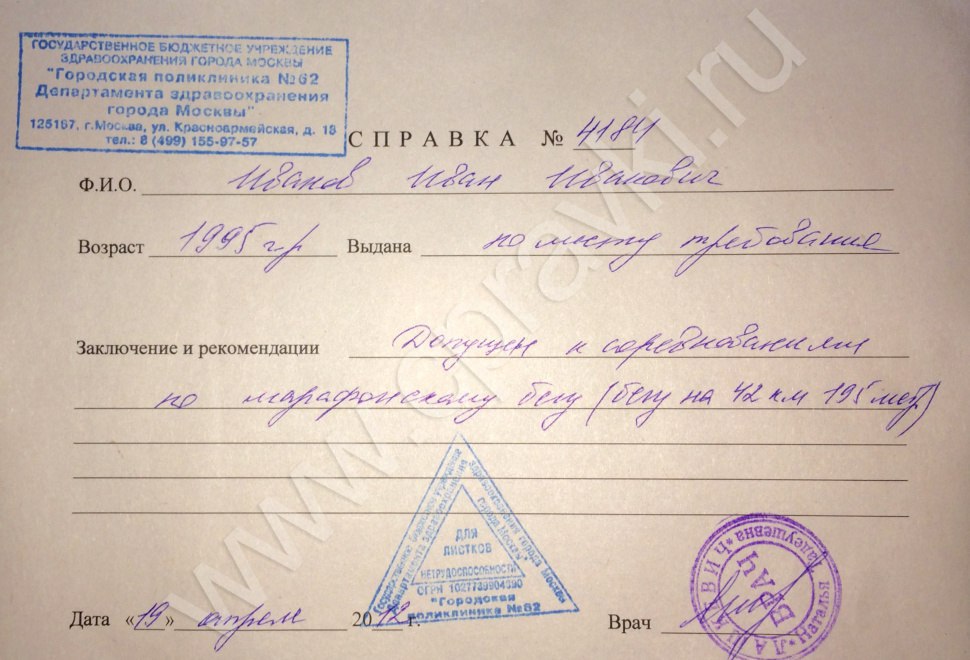 